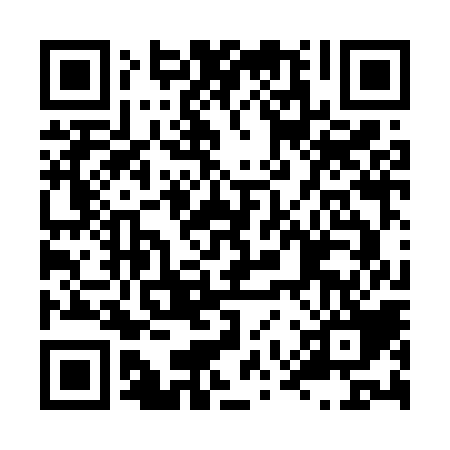 Ramadan times for Abbey Downs, Pennsylvania, USAMon 11 Mar 2024 - Wed 10 Apr 2024High Latitude Method: Angle Based RulePrayer Calculation Method: Islamic Society of North AmericaAsar Calculation Method: ShafiPrayer times provided by https://www.salahtimes.comDateDayFajrSuhurSunriseDhuhrAsrIftarMaghribIsha11Mon6:056:057:191:124:317:057:058:2012Tue6:036:037:181:124:317:067:068:2113Wed6:026:027:161:114:327:077:078:2214Thu6:006:007:141:114:327:097:098:2315Fri5:585:587:131:114:337:107:108:2416Sat5:575:577:111:114:337:117:118:2517Sun5:555:557:101:104:347:127:128:2618Mon5:535:537:081:104:347:137:138:2819Tue5:525:527:061:104:357:147:148:2920Wed5:505:507:051:094:367:157:158:3021Thu5:485:487:031:094:367:167:168:3122Fri5:465:467:011:094:367:177:178:3223Sat5:455:457:001:094:377:187:188:3324Sun5:435:436:581:084:377:197:198:3425Mon5:415:416:571:084:387:207:208:3526Tue5:395:396:551:084:387:217:218:3727Wed5:385:386:531:074:397:227:228:3828Thu5:365:366:521:074:397:237:238:3929Fri5:345:346:501:074:407:247:248:4030Sat5:325:326:481:064:407:257:258:4131Sun5:315:316:471:064:407:267:268:421Mon5:295:296:451:064:417:277:278:442Tue5:275:276:441:064:417:287:288:453Wed5:255:256:421:054:427:297:298:464Thu5:235:236:401:054:427:307:308:475Fri5:225:226:391:054:427:317:318:486Sat5:205:206:371:044:437:327:328:507Sun5:185:186:361:044:437:337:338:518Mon5:165:166:341:044:437:347:348:529Tue5:155:156:321:044:447:357:358:5310Wed5:135:136:311:034:447:367:368:55